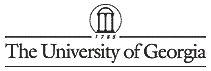 Office of Faculty Affairs2018-2019 POST-TENURE REVIEW SURVEYDepartment: 								Name of individual preparing survey response: ____________________________E-mail: 		                  		 Phone: 	              		Please respond NA to those items that do not apply.EMAIL TO:	Sherry Gray, swgray@uga.edu  DEADLINE:  	Friday, May 3, 2019QuestionResponse1.    Total number of tenured faculty	2.    Total number of faculty reviewed this year (2018-2019)     [should equal total of 2a+2b]         a.  Number of Associate Professors reviewed this year	         b.  Number of Professors reviewed this year		3.    Number of faculty tentatively scheduled for review next year (2019-2020)4.    Estimated number of faculty who resigned or retired this year rather than undergo review5.    Number of faculty receiving satisfactory reviews		6.    Number of improvement plans required by faculty receiving satisfactory reviews7.    Number of faculty receiving unsatisfactory reviews	8.    Number of improvement plans required by faculty receiving unsatisfactory reviews9.   Number of faculty making progress toward or achieving improvement objectives      from previous year (2017-2018)10. Number of faculty not making progress toward or achieving improvement objectives from      previous year (2017-2018)11. Number of cases where sanctions were invoked because of unsatisfactory      performance improvement from previous year (2017-2018)12. If sanctions were invoked, specify the kinds of sanctions: 12. If sanctions were invoked, specify the kinds of sanctions: 